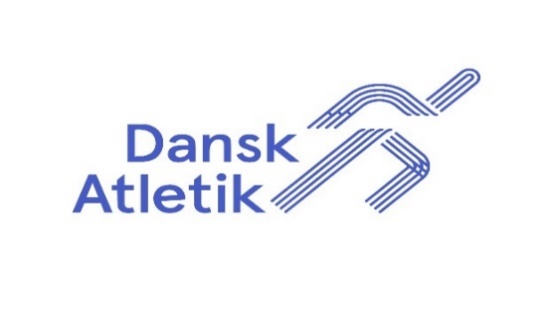 Mødet hævet kl. 21.30Møde i DAF-MasterkomitéMøde i DAF-MasterkomitéMøde i DAF-MasterkomitéMøde i DAF-MasterkomitéMøde i DAF-MasterkomitéDato, tid og sted:Dato, tid og sted:26-02--2019Kl. 18:30I klublokalet, Bondager 56, 2670 GreveIndkaldt:Indkaldt:Inge, Knud E., Knud H., Thomas og Tom samt Karsten Munkvad, Jakob Larsen og Steen Madsen Inge, Knud E., Knud H., Thomas og Tom samt Karsten Munkvad, Jakob Larsen og Steen Madsen Inge, Knud E., Knud H., Thomas og Tom samt Karsten Munkvad, Jakob Larsen og Steen Madsen Deltagere:Deltagere:Inge, Knud E., Knud H., ThomasInge, Knud E., Knud H., ThomasInge, Knud E., Knud H., ThomasAfbud fra:Afbud fra:Tom og Steen MadsenTom og Steen MadsenTom og Steen MadsenReferat til:Referat til:knudinge@post11.tele.dk; knuderik@sport.dk; knudhoeyer@gmail.dk; tomelmerchristensen@gmail.com; thaivf@hotmail.com; karsten@munkvad.dk: jakob.larsen@dansk-atletik.dk; kirse@dansk-atletik.dk; dorte@dansk-atletik.dk; katja@dansk-atletik.dk; steen@mars-net.dkknudinge@post11.tele.dk; knuderik@sport.dk; knudhoeyer@gmail.dk; tomelmerchristensen@gmail.com; thaivf@hotmail.com; karsten@munkvad.dk: jakob.larsen@dansk-atletik.dk; kirse@dansk-atletik.dk; dorte@dansk-atletik.dk; katja@dansk-atletik.dk; steen@mars-net.dkknudinge@post11.tele.dk; knuderik@sport.dk; knudhoeyer@gmail.dk; tomelmerchristensen@gmail.com; thaivf@hotmail.com; karsten@munkvad.dk: jakob.larsen@dansk-atletik.dk; kirse@dansk-atletik.dk; dorte@dansk-atletik.dk; katja@dansk-atletik.dk; steen@mars-net.dkReferent:Referent:IngeIngeIngeDAGSORDEN/BESLUTNINGSREFERATDAGSORDEN/BESLUTNINGSREFERATDAGSORDEN/BESLUTNINGSREFERATDAGSORDEN/BESLUTNINGSREFERAT1.Godkendelse af dagsordenBeslutning: Godkendt.Godkendelse af dagsordenBeslutning: Godkendt.Godkendelse af dagsordenBeslutning: Godkendt.Godkendelse af dagsordenBeslutning: Godkendt.2.DM Master med udenlandske deltagere.Hvidovre AM anmoder om in-put fra MK før der skrives kontrakt med DAF for at forventningsafstemme afholdelse af DM Master:Dansk/engelsk speakning og dommerafvikling Hjemmeside dansk/engelsk Alskens opslag og info på dansk/engelsk Orientering om overnatningsmuligheder: Hotel, vandrehjem, skoleBespisning på stadion, Get-together-party lørdag aften Elektronisk indtastning på øvelsesstederne Online resultatopdatering Brug af storskærm LIVE-streaming Hvilke muligheder har det for arrangørerne? Hvilke konsekvenser har det for arrangørerne? Danske konkurrenceregler eller iht. WMAs regelsæt?Indstilling: Hvidovres spørgsmål har været drøftet med DAFs administration. Konklusionen er, at det danske mesterskab skal afvikles i henhold til de danske regler og en normal kontrakt mellem arrangør og DAF, uanset at der er udenlandske deltagere. Det er op til arrangørerne selv at udsende informationer om muligheden for udlændinges deltagelse. Teammanager sekretariatet i EMA indsamler hvert år datoer mv. for alle nationale mastermesterskaber i de europæiske lande og offentliggør dem i kalenderen på EMAs hjemmeside. Den skal fra 2019 med i MKs oversigt over internationale mesterskaber. M.hs.t. resultatformidlingen er det op til den enkelte deltager at gøre sit lands atletikstatistik opmærksom på opnåede resultater i Danmark ved at sende resultatlisten til eget lands statistikfører.  Beslutning:Det bliver ikke et internationalt stævne, fordi der kommer udlændinge, men alene et stævne på danske præmisser, så ingen særlige internationale foranstaltninger. Vi skal invitere de nordiske lande til dansk DM. Fortæller det til nordisk møde i Torun. Vi meddeler i øvrigt til Teammanager-komité under EMA, at DM Master er åbne, og må optages på den årlige oversigt over nationale mesterskaber. Svar til Hvidovre i overensstemmelse hermed.DM Master med udenlandske deltagere.Hvidovre AM anmoder om in-put fra MK før der skrives kontrakt med DAF for at forventningsafstemme afholdelse af DM Master:Dansk/engelsk speakning og dommerafvikling Hjemmeside dansk/engelsk Alskens opslag og info på dansk/engelsk Orientering om overnatningsmuligheder: Hotel, vandrehjem, skoleBespisning på stadion, Get-together-party lørdag aften Elektronisk indtastning på øvelsesstederne Online resultatopdatering Brug af storskærm LIVE-streaming Hvilke muligheder har det for arrangørerne? Hvilke konsekvenser har det for arrangørerne? Danske konkurrenceregler eller iht. WMAs regelsæt?Indstilling: Hvidovres spørgsmål har været drøftet med DAFs administration. Konklusionen er, at det danske mesterskab skal afvikles i henhold til de danske regler og en normal kontrakt mellem arrangør og DAF, uanset at der er udenlandske deltagere. Det er op til arrangørerne selv at udsende informationer om muligheden for udlændinges deltagelse. Teammanager sekretariatet i EMA indsamler hvert år datoer mv. for alle nationale mastermesterskaber i de europæiske lande og offentliggør dem i kalenderen på EMAs hjemmeside. Den skal fra 2019 med i MKs oversigt over internationale mesterskaber. M.hs.t. resultatformidlingen er det op til den enkelte deltager at gøre sit lands atletikstatistik opmærksom på opnåede resultater i Danmark ved at sende resultatlisten til eget lands statistikfører.  Beslutning:Det bliver ikke et internationalt stævne, fordi der kommer udlændinge, men alene et stævne på danske præmisser, så ingen særlige internationale foranstaltninger. Vi skal invitere de nordiske lande til dansk DM. Fortæller det til nordisk møde i Torun. Vi meddeler i øvrigt til Teammanager-komité under EMA, at DM Master er åbne, og må optages på den årlige oversigt over nationale mesterskaber. Svar til Hvidovre i overensstemmelse hermed.DM Master med udenlandske deltagere.Hvidovre AM anmoder om in-put fra MK før der skrives kontrakt med DAF for at forventningsafstemme afholdelse af DM Master:Dansk/engelsk speakning og dommerafvikling Hjemmeside dansk/engelsk Alskens opslag og info på dansk/engelsk Orientering om overnatningsmuligheder: Hotel, vandrehjem, skoleBespisning på stadion, Get-together-party lørdag aften Elektronisk indtastning på øvelsesstederne Online resultatopdatering Brug af storskærm LIVE-streaming Hvilke muligheder har det for arrangørerne? Hvilke konsekvenser har det for arrangørerne? Danske konkurrenceregler eller iht. WMAs regelsæt?Indstilling: Hvidovres spørgsmål har været drøftet med DAFs administration. Konklusionen er, at det danske mesterskab skal afvikles i henhold til de danske regler og en normal kontrakt mellem arrangør og DAF, uanset at der er udenlandske deltagere. Det er op til arrangørerne selv at udsende informationer om muligheden for udlændinges deltagelse. Teammanager sekretariatet i EMA indsamler hvert år datoer mv. for alle nationale mastermesterskaber i de europæiske lande og offentliggør dem i kalenderen på EMAs hjemmeside. Den skal fra 2019 med i MKs oversigt over internationale mesterskaber. M.hs.t. resultatformidlingen er det op til den enkelte deltager at gøre sit lands atletikstatistik opmærksom på opnåede resultater i Danmark ved at sende resultatlisten til eget lands statistikfører.  Beslutning:Det bliver ikke et internationalt stævne, fordi der kommer udlændinge, men alene et stævne på danske præmisser, så ingen særlige internationale foranstaltninger. Vi skal invitere de nordiske lande til dansk DM. Fortæller det til nordisk møde i Torun. Vi meddeler i øvrigt til Teammanager-komité under EMA, at DM Master er åbne, og må optages på den årlige oversigt over nationale mesterskaber. Svar til Hvidovre i overensstemmelse hermed.DM Master med udenlandske deltagere.Hvidovre AM anmoder om in-put fra MK før der skrives kontrakt med DAF for at forventningsafstemme afholdelse af DM Master:Dansk/engelsk speakning og dommerafvikling Hjemmeside dansk/engelsk Alskens opslag og info på dansk/engelsk Orientering om overnatningsmuligheder: Hotel, vandrehjem, skoleBespisning på stadion, Get-together-party lørdag aften Elektronisk indtastning på øvelsesstederne Online resultatopdatering Brug af storskærm LIVE-streaming Hvilke muligheder har det for arrangørerne? Hvilke konsekvenser har det for arrangørerne? Danske konkurrenceregler eller iht. WMAs regelsæt?Indstilling: Hvidovres spørgsmål har været drøftet med DAFs administration. Konklusionen er, at det danske mesterskab skal afvikles i henhold til de danske regler og en normal kontrakt mellem arrangør og DAF, uanset at der er udenlandske deltagere. Det er op til arrangørerne selv at udsende informationer om muligheden for udlændinges deltagelse. Teammanager sekretariatet i EMA indsamler hvert år datoer mv. for alle nationale mastermesterskaber i de europæiske lande og offentliggør dem i kalenderen på EMAs hjemmeside. Den skal fra 2019 med i MKs oversigt over internationale mesterskaber. M.hs.t. resultatformidlingen er det op til den enkelte deltager at gøre sit lands atletikstatistik opmærksom på opnåede resultater i Danmark ved at sende resultatlisten til eget lands statistikfører.  Beslutning:Det bliver ikke et internationalt stævne, fordi der kommer udlændinge, men alene et stævne på danske præmisser, så ingen særlige internationale foranstaltninger. Vi skal invitere de nordiske lande til dansk DM. Fortæller det til nordisk møde i Torun. Vi meddeler i øvrigt til Teammanager-komité under EMA, at DM Master er åbne, og må optages på den årlige oversigt over nationale mesterskaber. Svar til Hvidovre i overensstemmelse hermed.3.Fortsat drøftelse af revision af forbundsbestemmelser for masters, og opdateringer af masterhjemmesiden. MK har læst korrektur på seneste udkast. Den endelige version sendes til Lovudvalget til vurdering og indplacering af de enkelte afsnit i det nye lovkompleks.Knud H snakker videre med Jeppe om ændringer m.v. på masterhjemmesiden og med Kirse om masterdelene af Forbundsmappens afsnit 11, 15 og 19.Beslutning:Cross: Vores gamle bestemmelser er ændret af Cross National-teamet uden kontakt til MK-så løbet er kørt for i år. Er det cross national, der bestemmer distancerne fra år til år eller findes/kommer der fælles regler fra Dansk Atletik? Hvilke distancer løber hhv. ungdom/senior/”ungmaster” og ”ældremaster” mænd/kvinder? - på hhv. lang/kort cross. Det må ikke skifte fra år til år. Formentlig udgår kort cross. Knud og Thomas/Tom tager en dialog med Dansk Atletik herom. Tjek de internationale masterregler. MK tager forbehold for ændringer i distancerne i regelsættet for masters 14.2 og 14.6.Vi mangler at tjekke hækhøjder/afstande udendørs/indendørs og bomme til forhindringsløbene via de internationale regler, samt kasteredskaber (afsnit 15). Det gør Knud H/Inge. Husk opdateringsdatoen. Antidoping-reglerne er udførligt beskrevet på DAFs hjemmeside. De skal kun stå ét sted i bestemmelserne.Fortsat drøftelse af revision af forbundsbestemmelser for masters, og opdateringer af masterhjemmesiden. MK har læst korrektur på seneste udkast. Den endelige version sendes til Lovudvalget til vurdering og indplacering af de enkelte afsnit i det nye lovkompleks.Knud H snakker videre med Jeppe om ændringer m.v. på masterhjemmesiden og med Kirse om masterdelene af Forbundsmappens afsnit 11, 15 og 19.Beslutning:Cross: Vores gamle bestemmelser er ændret af Cross National-teamet uden kontakt til MK-så løbet er kørt for i år. Er det cross national, der bestemmer distancerne fra år til år eller findes/kommer der fælles regler fra Dansk Atletik? Hvilke distancer løber hhv. ungdom/senior/”ungmaster” og ”ældremaster” mænd/kvinder? - på hhv. lang/kort cross. Det må ikke skifte fra år til år. Formentlig udgår kort cross. Knud og Thomas/Tom tager en dialog med Dansk Atletik herom. Tjek de internationale masterregler. MK tager forbehold for ændringer i distancerne i regelsættet for masters 14.2 og 14.6.Vi mangler at tjekke hækhøjder/afstande udendørs/indendørs og bomme til forhindringsløbene via de internationale regler, samt kasteredskaber (afsnit 15). Det gør Knud H/Inge. Husk opdateringsdatoen. Antidoping-reglerne er udførligt beskrevet på DAFs hjemmeside. De skal kun stå ét sted i bestemmelserne.Fortsat drøftelse af revision af forbundsbestemmelser for masters, og opdateringer af masterhjemmesiden. MK har læst korrektur på seneste udkast. Den endelige version sendes til Lovudvalget til vurdering og indplacering af de enkelte afsnit i det nye lovkompleks.Knud H snakker videre med Jeppe om ændringer m.v. på masterhjemmesiden og med Kirse om masterdelene af Forbundsmappens afsnit 11, 15 og 19.Beslutning:Cross: Vores gamle bestemmelser er ændret af Cross National-teamet uden kontakt til MK-så løbet er kørt for i år. Er det cross national, der bestemmer distancerne fra år til år eller findes/kommer der fælles regler fra Dansk Atletik? Hvilke distancer løber hhv. ungdom/senior/”ungmaster” og ”ældremaster” mænd/kvinder? - på hhv. lang/kort cross. Det må ikke skifte fra år til år. Formentlig udgår kort cross. Knud og Thomas/Tom tager en dialog med Dansk Atletik herom. Tjek de internationale masterregler. MK tager forbehold for ændringer i distancerne i regelsættet for masters 14.2 og 14.6.Vi mangler at tjekke hækhøjder/afstande udendørs/indendørs og bomme til forhindringsløbene via de internationale regler, samt kasteredskaber (afsnit 15). Det gør Knud H/Inge. Husk opdateringsdatoen. Antidoping-reglerne er udførligt beskrevet på DAFs hjemmeside. De skal kun stå ét sted i bestemmelserne.Fortsat drøftelse af revision af forbundsbestemmelser for masters, og opdateringer af masterhjemmesiden. MK har læst korrektur på seneste udkast. Den endelige version sendes til Lovudvalget til vurdering og indplacering af de enkelte afsnit i det nye lovkompleks.Knud H snakker videre med Jeppe om ændringer m.v. på masterhjemmesiden og med Kirse om masterdelene af Forbundsmappens afsnit 11, 15 og 19.Beslutning:Cross: Vores gamle bestemmelser er ændret af Cross National-teamet uden kontakt til MK-så løbet er kørt for i år. Er det cross national, der bestemmer distancerne fra år til år eller findes/kommer der fælles regler fra Dansk Atletik? Hvilke distancer løber hhv. ungdom/senior/”ungmaster” og ”ældremaster” mænd/kvinder? - på hhv. lang/kort cross. Det må ikke skifte fra år til år. Formentlig udgår kort cross. Knud og Thomas/Tom tager en dialog med Dansk Atletik herom. Tjek de internationale masterregler. MK tager forbehold for ændringer i distancerne i regelsættet for masters 14.2 og 14.6.Vi mangler at tjekke hækhøjder/afstande udendørs/indendørs og bomme til forhindringsløbene via de internationale regler, samt kasteredskaber (afsnit 15). Det gør Knud H/Inge. Husk opdateringsdatoen. Antidoping-reglerne er udførligt beskrevet på DAFs hjemmeside. De skal kun stå ét sted i bestemmelserne.4.Evaluering af DMMi i Randers.Der vedlægges et udkast til feedback til drøftelse.Beslutning:Udkastet blev suppleret og tilrettet. Det sendes til Randers Freja.Evaluering af DMMi i Randers.Der vedlægges et udkast til feedback til drøftelse.Beslutning:Udkastet blev suppleret og tilrettet. Det sendes til Randers Freja.Evaluering af DMMi i Randers.Der vedlægges et udkast til feedback til drøftelse.Beslutning:Udkastet blev suppleret og tilrettet. Det sendes til Randers Freja.Evaluering af DMMi i Randers.Der vedlægges et udkast til feedback til drøftelse.Beslutning:Udkastet blev suppleret og tilrettet. Det sendes til Randers Freja.5.I Run Cleanklik ind på linket og læs om EAs argumenter og kendte atletikfolks kommentarer for at lave en anti-dopingkampagne i 2019 - 2020. Opfordringen til de nationale lande kom fra EMAs formand under EUROPA-regionsmødet i Malaga.https://www.irunclean.org/Det indstilles, at MK går i dialog med Dansk Atletik om at anbefale at få danske masters registreret i I Run Clean-systemet inden 2020. Beslutning:Vi går i dialog med DAFs direktør og foreslår igangsættelse af registrering samtidig med  seniorer.I Run Cleanklik ind på linket og læs om EAs argumenter og kendte atletikfolks kommentarer for at lave en anti-dopingkampagne i 2019 - 2020. Opfordringen til de nationale lande kom fra EMAs formand under EUROPA-regionsmødet i Malaga.https://www.irunclean.org/Det indstilles, at MK går i dialog med Dansk Atletik om at anbefale at få danske masters registreret i I Run Clean-systemet inden 2020. Beslutning:Vi går i dialog med DAFs direktør og foreslår igangsættelse af registrering samtidig med  seniorer.I Run Cleanklik ind på linket og læs om EAs argumenter og kendte atletikfolks kommentarer for at lave en anti-dopingkampagne i 2019 - 2020. Opfordringen til de nationale lande kom fra EMAs formand under EUROPA-regionsmødet i Malaga.https://www.irunclean.org/Det indstilles, at MK går i dialog med Dansk Atletik om at anbefale at få danske masters registreret i I Run Clean-systemet inden 2020. Beslutning:Vi går i dialog med DAFs direktør og foreslår igangsættelse af registrering samtidig med  seniorer.I Run Cleanklik ind på linket og læs om EAs argumenter og kendte atletikfolks kommentarer for at lave en anti-dopingkampagne i 2019 - 2020. Opfordringen til de nationale lande kom fra EMAs formand under EUROPA-regionsmødet i Malaga.https://www.irunclean.org/Det indstilles, at MK går i dialog med Dansk Atletik om at anbefale at få danske masters registreret i I Run Clean-systemet inden 2020. Beslutning:Vi går i dialog med DAFs direktør og foreslår igangsættelse af registrering samtidig med  seniorer.6.Spørgeskemaundersøgelse om organiseret træning for masters i klubberne på Sjælland.Processen for projektet: Præsentation af masteratletikken er nu nået til, at der skal ske henvendelse fra klubber, som har organiseret træning for masters, til de nærmeste løbeklubber for at få dem til at prøve andre øvelser, som udføres af masters på et stadion i en klub ikke ret langt væk. For at få et overblik over klubber, som tilbyder organiseret træning for masters, kunne vi udsende et spørgeskema til de klubber, som i dag har hold i DT for Masters. Jeg foreslog det ifm. masterkonferencen i Nyborg under præsentationen af projektet. I første omgang ønsker projektet at henvende sig til klubberne øst for Store Bælt, for at få ny viden og hjælpe klubberne til at udbrede atletikken for masters. Næste præsentation af projektet sker ifm. vintertræningssamlingen i Hvidovre.Forslag til spørgeramme er udsendt til de projektansvarlige. Deres svar forventes at foreligge til mødet.Beslutning:MK har brug for en vurdering af, hvor mange atletikklubber, der kar muligheder for at deltage i projektet med at invitere løbeklubber ind på stadion for at lave stadionatletik. Der startes på Sjælland. Det kræver en eller flere ildsjæle i klubben for, at det kan lykkes.Spørgeskemaundersøgelse om organiseret træning for masters i klubberne på Sjælland.Processen for projektet: Præsentation af masteratletikken er nu nået til, at der skal ske henvendelse fra klubber, som har organiseret træning for masters, til de nærmeste løbeklubber for at få dem til at prøve andre øvelser, som udføres af masters på et stadion i en klub ikke ret langt væk. For at få et overblik over klubber, som tilbyder organiseret træning for masters, kunne vi udsende et spørgeskema til de klubber, som i dag har hold i DT for Masters. Jeg foreslog det ifm. masterkonferencen i Nyborg under præsentationen af projektet. I første omgang ønsker projektet at henvende sig til klubberne øst for Store Bælt, for at få ny viden og hjælpe klubberne til at udbrede atletikken for masters. Næste præsentation af projektet sker ifm. vintertræningssamlingen i Hvidovre.Forslag til spørgeramme er udsendt til de projektansvarlige. Deres svar forventes at foreligge til mødet.Beslutning:MK har brug for en vurdering af, hvor mange atletikklubber, der kar muligheder for at deltage i projektet med at invitere løbeklubber ind på stadion for at lave stadionatletik. Der startes på Sjælland. Det kræver en eller flere ildsjæle i klubben for, at det kan lykkes.Spørgeskemaundersøgelse om organiseret træning for masters i klubberne på Sjælland.Processen for projektet: Præsentation af masteratletikken er nu nået til, at der skal ske henvendelse fra klubber, som har organiseret træning for masters, til de nærmeste løbeklubber for at få dem til at prøve andre øvelser, som udføres af masters på et stadion i en klub ikke ret langt væk. For at få et overblik over klubber, som tilbyder organiseret træning for masters, kunne vi udsende et spørgeskema til de klubber, som i dag har hold i DT for Masters. Jeg foreslog det ifm. masterkonferencen i Nyborg under præsentationen af projektet. I første omgang ønsker projektet at henvende sig til klubberne øst for Store Bælt, for at få ny viden og hjælpe klubberne til at udbrede atletikken for masters. Næste præsentation af projektet sker ifm. vintertræningssamlingen i Hvidovre.Forslag til spørgeramme er udsendt til de projektansvarlige. Deres svar forventes at foreligge til mødet.Beslutning:MK har brug for en vurdering af, hvor mange atletikklubber, der kar muligheder for at deltage i projektet med at invitere løbeklubber ind på stadion for at lave stadionatletik. Der startes på Sjælland. Det kræver en eller flere ildsjæle i klubben for, at det kan lykkes.Spørgeskemaundersøgelse om organiseret træning for masters i klubberne på Sjælland.Processen for projektet: Præsentation af masteratletikken er nu nået til, at der skal ske henvendelse fra klubber, som har organiseret træning for masters, til de nærmeste løbeklubber for at få dem til at prøve andre øvelser, som udføres af masters på et stadion i en klub ikke ret langt væk. For at få et overblik over klubber, som tilbyder organiseret træning for masters, kunne vi udsende et spørgeskema til de klubber, som i dag har hold i DT for Masters. Jeg foreslog det ifm. masterkonferencen i Nyborg under præsentationen af projektet. I første omgang ønsker projektet at henvende sig til klubberne øst for Store Bælt, for at få ny viden og hjælpe klubberne til at udbrede atletikken for masters. Næste præsentation af projektet sker ifm. vintertræningssamlingen i Hvidovre.Forslag til spørgeramme er udsendt til de projektansvarlige. Deres svar forventes at foreligge til mødet.Beslutning:MK har brug for en vurdering af, hvor mange atletikklubber, der kar muligheder for at deltage i projektet med at invitere løbeklubber ind på stadion for at lave stadionatletik. Der startes på Sjælland. Det kræver en eller flere ildsjæle i klubben for, at det kan lykkes.7.Status for DT Masters v/Knud E.Beslutning:Knud E sendt reminder ud i dag. Steen Madsen vil i kontakt med de klubber, der skal have 1. og 2. runde i DT Masters eller i øvrigt vil lave stævner, så de kan blive instrueret til det nye iMARS-stævneprogram, som SKAL benyttes fremover. Der er annonceret et stafetstævne i Herlev onsdag den 15. maj, som er i samme uge som masterholdturneringens 1. runde. Herlev har 2 hold med.Det blev foreslået, at der udarbejdes en oversigt over deltagelsen i masterholdturneringen over tid for at se, om der er en positiv udvikling målt på f.eks. antal hold og deltagere i runderne og i finalen.Status for DT Masters v/Knud E.Beslutning:Knud E sendt reminder ud i dag. Steen Madsen vil i kontakt med de klubber, der skal have 1. og 2. runde i DT Masters eller i øvrigt vil lave stævner, så de kan blive instrueret til det nye iMARS-stævneprogram, som SKAL benyttes fremover. Der er annonceret et stafetstævne i Herlev onsdag den 15. maj, som er i samme uge som masterholdturneringens 1. runde. Herlev har 2 hold med.Det blev foreslået, at der udarbejdes en oversigt over deltagelsen i masterholdturneringen over tid for at se, om der er en positiv udvikling målt på f.eks. antal hold og deltagere i runderne og i finalen.Status for DT Masters v/Knud E.Beslutning:Knud E sendt reminder ud i dag. Steen Madsen vil i kontakt med de klubber, der skal have 1. og 2. runde i DT Masters eller i øvrigt vil lave stævner, så de kan blive instrueret til det nye iMARS-stævneprogram, som SKAL benyttes fremover. Der er annonceret et stafetstævne i Herlev onsdag den 15. maj, som er i samme uge som masterholdturneringens 1. runde. Herlev har 2 hold med.Det blev foreslået, at der udarbejdes en oversigt over deltagelsen i masterholdturneringen over tid for at se, om der er en positiv udvikling målt på f.eks. antal hold og deltagere i runderne og i finalen.Status for DT Masters v/Knud E.Beslutning:Knud E sendt reminder ud i dag. Steen Madsen vil i kontakt med de klubber, der skal have 1. og 2. runde i DT Masters eller i øvrigt vil lave stævner, så de kan blive instrueret til det nye iMARS-stævneprogram, som SKAL benyttes fremover. Der er annonceret et stafetstævne i Herlev onsdag den 15. maj, som er i samme uge som masterholdturneringens 1. runde. Herlev har 2 hold med.Det blev foreslået, at der udarbejdes en oversigt over deltagelsen i masterholdturneringen over tid for at se, om der er en positiv udvikling målt på f.eks. antal hold og deltagere i runderne og i finalen.8.Tilmeldinger til vintertræningen i Hvidovre den 9.-10.3.v/IngeBeslutning:Der er pt under 10 tilmeldte. Den gennemføres ikke med under 20 tilmeldte aktive.Inge skriver et opråb på facebook. (Den 2.3. blev træningssamlingen aflyst, da er kun var tilmeldt 14 deltagere ud over MK og trænerne).Tilmeldinger til vintertræningen i Hvidovre den 9.-10.3.v/IngeBeslutning:Der er pt under 10 tilmeldte. Den gennemføres ikke med under 20 tilmeldte aktive.Inge skriver et opråb på facebook. (Den 2.3. blev træningssamlingen aflyst, da er kun var tilmeldt 14 deltagere ud over MK og trænerne).Tilmeldinger til vintertræningen i Hvidovre den 9.-10.3.v/IngeBeslutning:Der er pt under 10 tilmeldte. Den gennemføres ikke med under 20 tilmeldte aktive.Inge skriver et opråb på facebook. (Den 2.3. blev træningssamlingen aflyst, da er kun var tilmeldt 14 deltagere ud over MK og trænerne).Tilmeldinger til vintertræningen i Hvidovre den 9.-10.3.v/IngeBeslutning:Der er pt under 10 tilmeldte. Den gennemføres ikke med under 20 tilmeldte aktive.Inge skriver et opråb på facebook. (Den 2.3. blev træningssamlingen aflyst, da er kun var tilmeldt 14 deltagere ud over MK og trænerne).9.Budget for Master Komité for 2019Oplæg eftersendes til drøftelse og beslutning. Beslutning:Knud H fremlagde administrationens forslag til udfyldelse af den beskårne ramme, som bestyrelsen havde udmeldt.MK har ikke fået nogen begrundelse for beskæringen af budgettet? I forhold til det aktivitetsniveau som ligger i kommissoriet for Masterkomiteen, er det en voldsom beskæring. Vi ved pt ikke, hvor meget vi har brugt i 2018 på driftskonti. Hvad har vi haft af indtægter/udgifter på internationale stævner?  Knud H undersøger i DAFs administration og får saldobalancer efter behov, så 2019 budgettet kan blive så retvisende som muligt.Budget for Master Komité for 2019Oplæg eftersendes til drøftelse og beslutning. Beslutning:Knud H fremlagde administrationens forslag til udfyldelse af den beskårne ramme, som bestyrelsen havde udmeldt.MK har ikke fået nogen begrundelse for beskæringen af budgettet? I forhold til det aktivitetsniveau som ligger i kommissoriet for Masterkomiteen, er det en voldsom beskæring. Vi ved pt ikke, hvor meget vi har brugt i 2018 på driftskonti. Hvad har vi haft af indtægter/udgifter på internationale stævner?  Knud H undersøger i DAFs administration og får saldobalancer efter behov, så 2019 budgettet kan blive så retvisende som muligt.Budget for Master Komité for 2019Oplæg eftersendes til drøftelse og beslutning. Beslutning:Knud H fremlagde administrationens forslag til udfyldelse af den beskårne ramme, som bestyrelsen havde udmeldt.MK har ikke fået nogen begrundelse for beskæringen af budgettet? I forhold til det aktivitetsniveau som ligger i kommissoriet for Masterkomiteen, er det en voldsom beskæring. Vi ved pt ikke, hvor meget vi har brugt i 2018 på driftskonti. Hvad har vi haft af indtægter/udgifter på internationale stævner?  Knud H undersøger i DAFs administration og får saldobalancer efter behov, så 2019 budgettet kan blive så retvisende som muligt.Budget for Master Komité for 2019Oplæg eftersendes til drøftelse og beslutning. Beslutning:Knud H fremlagde administrationens forslag til udfyldelse af den beskårne ramme, som bestyrelsen havde udmeldt.MK har ikke fået nogen begrundelse for beskæringen af budgettet? I forhold til det aktivitetsniveau som ligger i kommissoriet for Masterkomiteen, er det en voldsom beskæring. Vi ved pt ikke, hvor meget vi har brugt i 2018 på driftskonti. Hvad har vi haft af indtægter/udgifter på internationale stævner?  Knud H undersøger i DAFs administration og får saldobalancer efter behov, så 2019 budgettet kan blive så retvisende som muligt.10.WMACi 2019 i TorunTilmeldinger og udpegning af teamledere. FB Det danske hold i Torun er oprettet.Beslutning:Der er 27 deltagere. Der er lagt info ud på facebooksiden. Knud E laver en plan over, hvornår danskerne skal i aktion. Knud H og Knud E er teamledere.WMACi 2019 i TorunTilmeldinger og udpegning af teamledere. FB Det danske hold i Torun er oprettet.Beslutning:Der er 27 deltagere. Der er lagt info ud på facebooksiden. Knud E laver en plan over, hvornår danskerne skal i aktion. Knud H og Knud E er teamledere.WMACi 2019 i TorunTilmeldinger og udpegning af teamledere. FB Det danske hold i Torun er oprettet.Beslutning:Der er 27 deltagere. Der er lagt info ud på facebooksiden. Knud E laver en plan over, hvornår danskerne skal i aktion. Knud H og Knud E er teamledere.WMACi 2019 i TorunTilmeldinger og udpegning af teamledere. FB Det danske hold i Torun er oprettet.Beslutning:Der er 27 deltagere. Der er lagt info ud på facebooksiden. Knud E laver en plan over, hvornår danskerne skal i aktion. Knud H og Knud E er teamledere.11.Næste møde?MKs årshjul vedlægges i en let revideret udgave.Beslutning:Den reviderede udgave blev godkendt pr. 26.2.2019. Sommertræningslejr: Måske lørdag den 22.-23. juni eller 29./30. - afhængigt af om Fremad Holbæk kan/vil lave et åbningsstævne. Kontakt Holbæk om endelig færdiggørelse af deres stadion. Vi kan spørge Odense, om de er parat til opgaven. (Finn Malchau)Næste møde i MK blev fastlagt til tirsdag den 28. maj kl. 18:30 på Bondager 56. Bedes noteret.Næste møde?MKs årshjul vedlægges i en let revideret udgave.Beslutning:Den reviderede udgave blev godkendt pr. 26.2.2019. Sommertræningslejr: Måske lørdag den 22.-23. juni eller 29./30. - afhængigt af om Fremad Holbæk kan/vil lave et åbningsstævne. Kontakt Holbæk om endelig færdiggørelse af deres stadion. Vi kan spørge Odense, om de er parat til opgaven. (Finn Malchau)Næste møde i MK blev fastlagt til tirsdag den 28. maj kl. 18:30 på Bondager 56. Bedes noteret.Næste møde?MKs årshjul vedlægges i en let revideret udgave.Beslutning:Den reviderede udgave blev godkendt pr. 26.2.2019. Sommertræningslejr: Måske lørdag den 22.-23. juni eller 29./30. - afhængigt af om Fremad Holbæk kan/vil lave et åbningsstævne. Kontakt Holbæk om endelig færdiggørelse af deres stadion. Vi kan spørge Odense, om de er parat til opgaven. (Finn Malchau)Næste møde i MK blev fastlagt til tirsdag den 28. maj kl. 18:30 på Bondager 56. Bedes noteret.Næste møde?MKs årshjul vedlægges i en let revideret udgave.Beslutning:Den reviderede udgave blev godkendt pr. 26.2.2019. Sommertræningslejr: Måske lørdag den 22.-23. juni eller 29./30. - afhængigt af om Fremad Holbæk kan/vil lave et åbningsstævne. Kontakt Holbæk om endelig færdiggørelse af deres stadion. Vi kan spørge Odense, om de er parat til opgaven. (Finn Malchau)Næste møde i MK blev fastlagt til tirsdag den 28. maj kl. 18:30 på Bondager 56. Bedes noteret.12.EventueltBeslutning:Forslaget under pkt. 7 blev genoptaget og uddybet. Er der en statistiknørd derude som vil stå for statistikker over antallet af deltager i DM-stævner og internationale mesterskaber og eventuel fordelt på aldersgrupperne og antal medaljer mv. Kan der findes en frivillig til at finde disse tal frem og videreføre statistikken. De gør det bl.a. i Norge og Sverige. Knud H efterlyser en interesseret person på facebook. Det kan være relevant i forhold til vores budgetter, hvis deltagerantallet er steget i løbet af de sidste år.EventueltBeslutning:Forslaget under pkt. 7 blev genoptaget og uddybet. Er der en statistiknørd derude som vil stå for statistikker over antallet af deltager i DM-stævner og internationale mesterskaber og eventuel fordelt på aldersgrupperne og antal medaljer mv. Kan der findes en frivillig til at finde disse tal frem og videreføre statistikken. De gør det bl.a. i Norge og Sverige. Knud H efterlyser en interesseret person på facebook. Det kan være relevant i forhold til vores budgetter, hvis deltagerantallet er steget i løbet af de sidste år.EventueltBeslutning:Forslaget under pkt. 7 blev genoptaget og uddybet. Er der en statistiknørd derude som vil stå for statistikker over antallet af deltager i DM-stævner og internationale mesterskaber og eventuel fordelt på aldersgrupperne og antal medaljer mv. Kan der findes en frivillig til at finde disse tal frem og videreføre statistikken. De gør det bl.a. i Norge og Sverige. Knud H efterlyser en interesseret person på facebook. Det kan være relevant i forhold til vores budgetter, hvis deltagerantallet er steget i løbet af de sidste år.EventueltBeslutning:Forslaget under pkt. 7 blev genoptaget og uddybet. Er der en statistiknørd derude som vil stå for statistikker over antallet af deltager i DM-stævner og internationale mesterskaber og eventuel fordelt på aldersgrupperne og antal medaljer mv. Kan der findes en frivillig til at finde disse tal frem og videreføre statistikken. De gør det bl.a. i Norge og Sverige. Knud H efterlyser en interesseret person på facebook. Det kan være relevant i forhold til vores budgetter, hvis deltagerantallet er steget i løbet af de sidste år.